WITAM WAS SERDECZNIE Posłuchaj legendy .https://www.youtube.com/embed/lMzka6H7mF0Odpowiedz na pytaniaO czym jest legenda?……………………………………………………………………………………………………………………………………Wymień,  kto występuje w utworze?…………………………………………………………………………………………………………………………………….Kto założył według legendy nasz kraj?…………………………………………………………………………………………………………………………………….Jaki ptak był symbolem założenia kraju?…………………………………………………………………………………………………………………………………….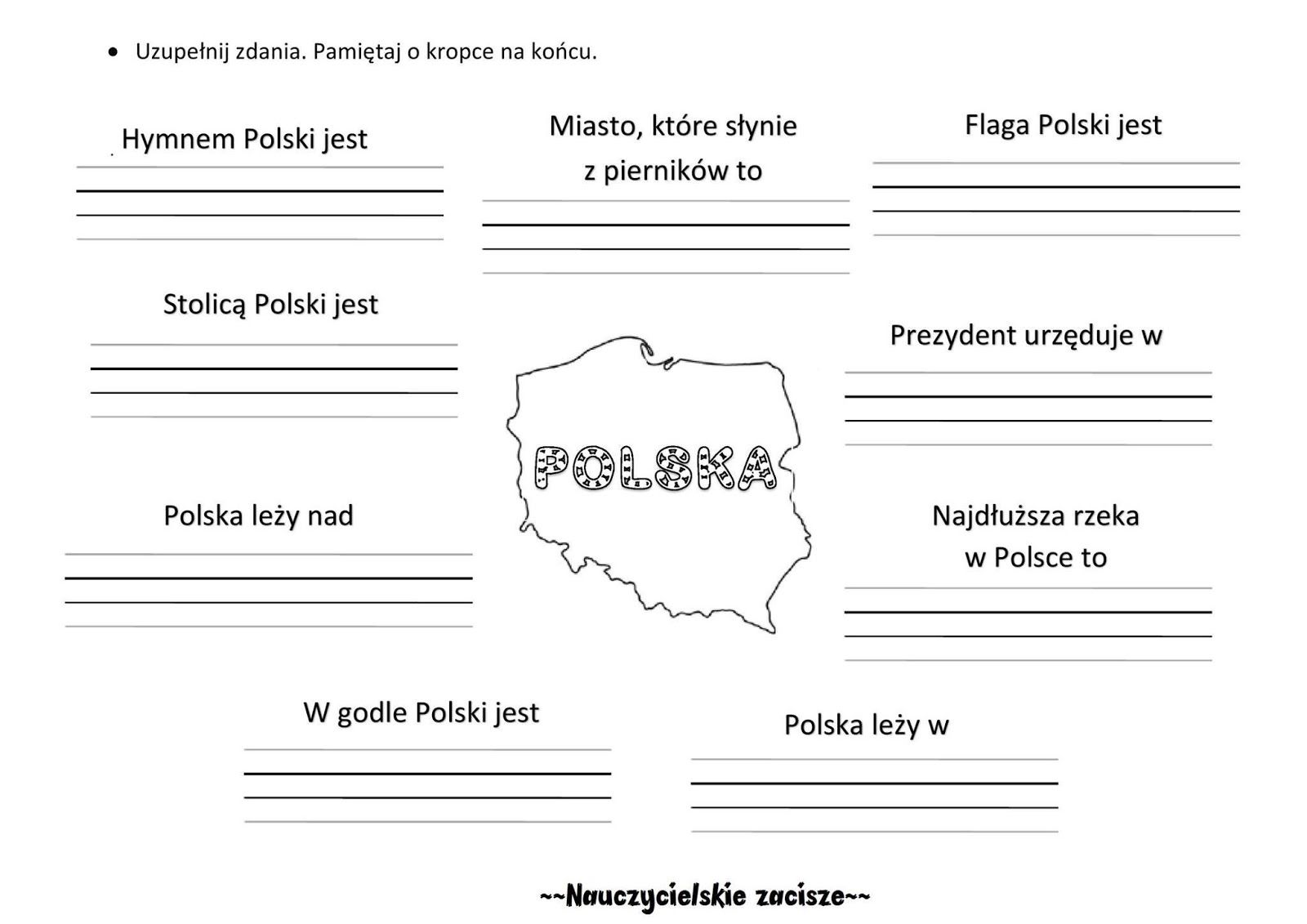 Zaznacz na mapie Polski miejscowość gdzie mieszkasz.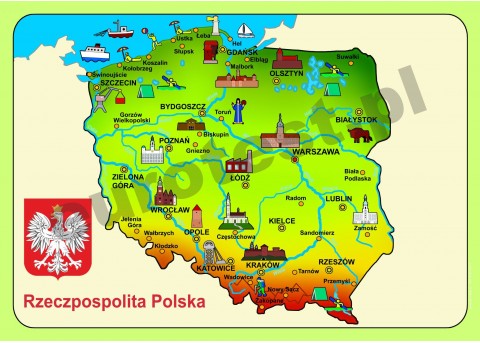 Wpisz województwa na mapę Polski.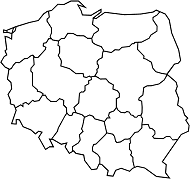 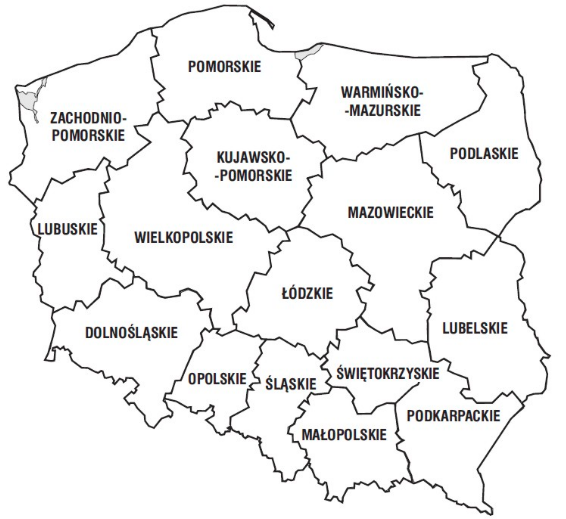 Wypisz województwa, które sąsiadują z województwem podkarpackim.…………………………………………………………………………………………………………………Ile jest województw w Polsce? Odpowiedź napisz pełnym zdaniem.…………………………………………………………………………………………………………………..Zaznacz na mapie gdzie byłeś w Polsce (dopisz miasto lub miejscowość)6.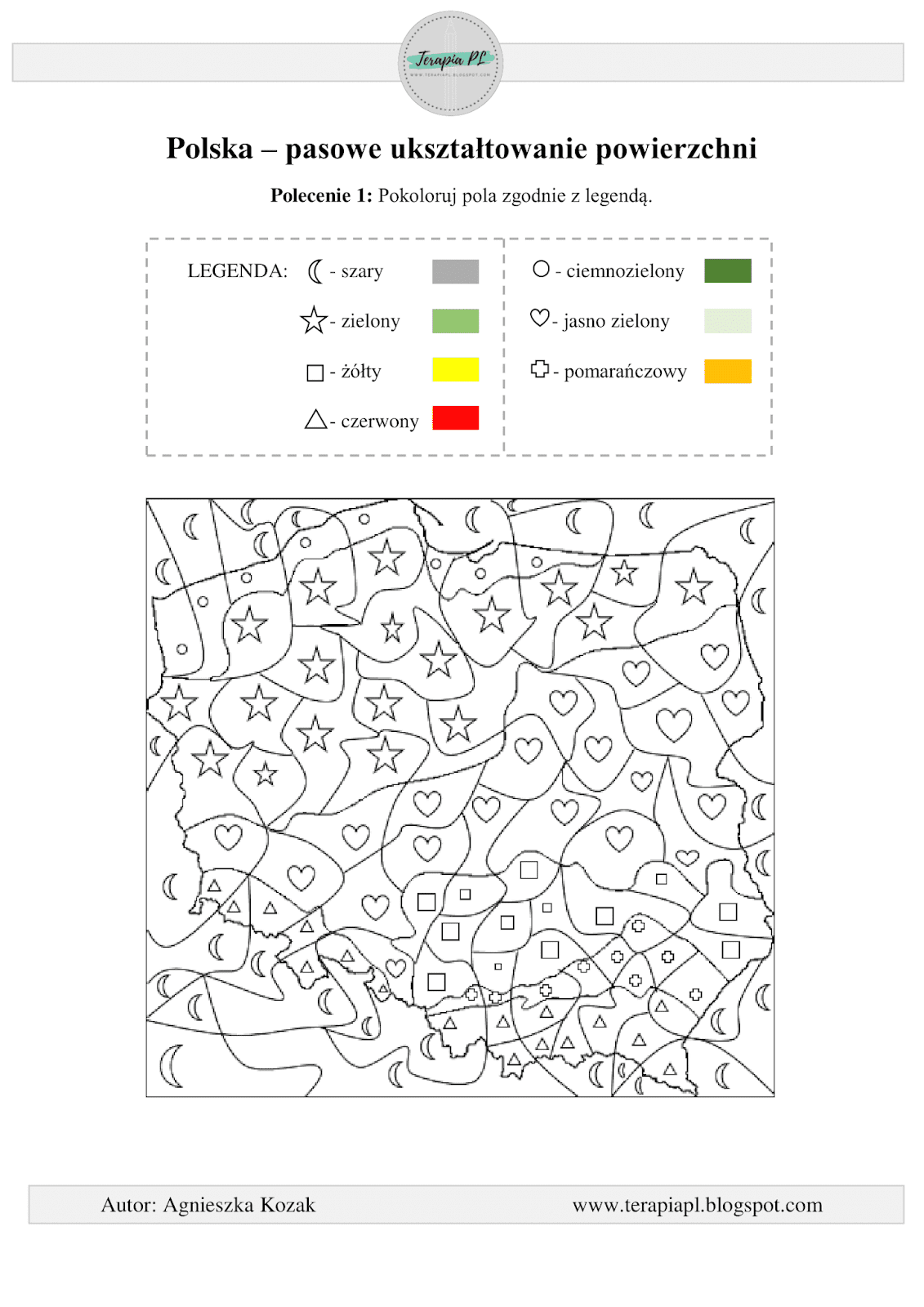 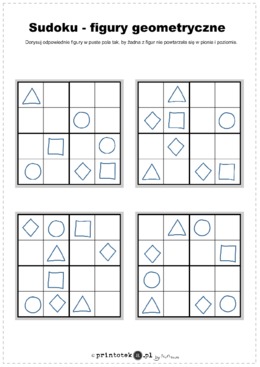 Uzupełnij zdania.Jestem ………………………………………………Nazywam się……………………………………………………..Moja Ojczyzna to………………………………………………………………Mieszkam w ……………………………………………………………………………….   Poszukaj informacji w różnych źródłach informacji na temat miejscowości,     w której mieszkasz. Napisz z czego słynie, jakie są zbytki, co ciekawego można zobaczyć ( pomniki ,groby ,rośliny, zwierzęta)  w twojej miejscowości. Zabaw się w przewodnika i zapisz w punktach co chcesz pokazać turyście, który przyjechał do twojej miejscowości.……………………………………………………………………………………………………………………………………………………………………………………………………………………………………………………………………………………………………………………………………………………………………………………………………………………………………………………………………………………………………………………………………………………………………………………………………………………..……………………………………………………………………………………………………………………..……………………………………………………………………………………………………………………..……………………………………………………………………………………………………………………..……………………………………………………………………………………………………………………..…………………………………………………………………………………………………………………….Flaga Polski – wykonaj z papieru, bibuły, materiału flagę.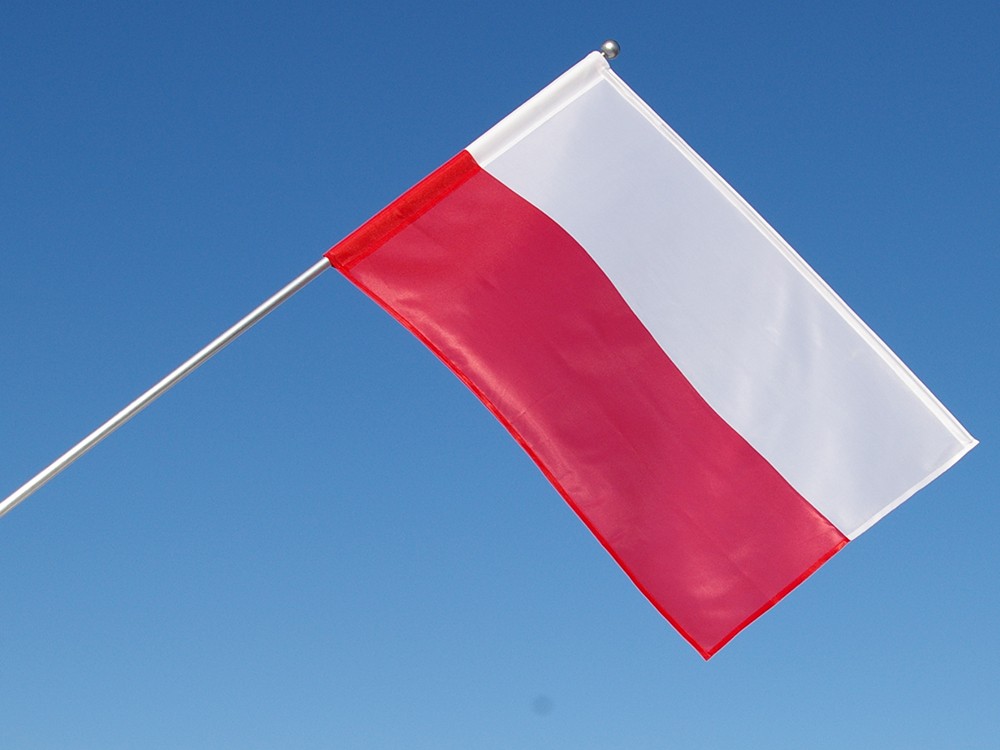 Przygotuj desery w biało- czerwonych kolorach.- na słodko składniki – czerwona galaretka, bita śmietana. Galaretkę przygotuj według instrukcji na opakowaniu. Porozlewaj do szklanek. Odstaw w chłodne miejsce. Uzupełnij szklanki z galaretką bitą śmietaną.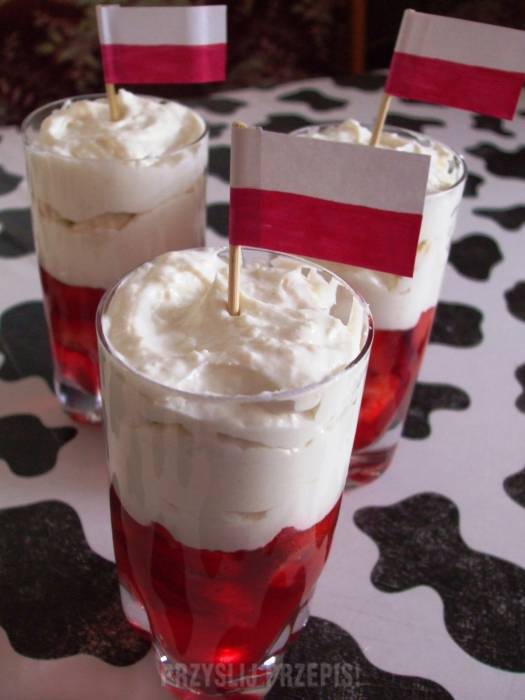 - na słonoPrzygotuj pomidorki koktajlowe, ser mozzarella lub twaróg, wykałaczki.  Pomidorki przekrój na połówki, z sera uformuj kulki ( do twarogu dodaj sól, pieprz).  Na wykałaczki nabijaj połówki pomidorków i kulki z sera. SMACZNEGO!Pamiętaj o bezpieczeństwie i higienie podczas wykonywania prac w kuchni.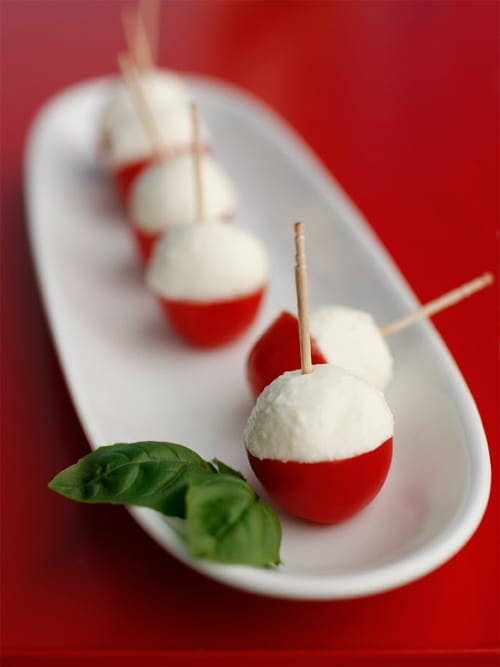 Po pracy czas na relaksacje. Postępuj według instrukcji.https://www.youtube.com/embed/JFHSz62mnv0Godło Polski – orgiami  płaskie z kołaCo będzie potrzebne??:- 1 x kartka czerwonego papieru na godło- Koła z białego papieru:3 x Ø ok. 7,5 cm [wszystkie złożyć na pół - skrzydła i tułów]17 x Ø ok. 3,7 cm [3 złożyć na pół - głowa i łapy, 2 złożyć w dzióbek - szyja i dolna część tułowia, 12 złożyć ok. 4 mm za średnicą]3 x Ø ok. 2,5 cm [ 2 złożyć na pół, 1 złożyć w dzióbek - ogon]- Koła z żółtego papieru6 x Ø ok. 2 cm [złożyć wszystkie na pół - korona, dziób i szpony]- klej do papieru- nożyczki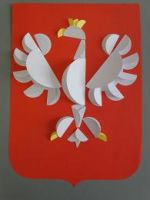                                                                                           POZDRAWIAM      